KUALITAS PELAYANAN KARTU KUNING PADA SEKSI  PENINGKATAN PRODUKTIVITAS DAN PENEMPATAN TENAGA KERJA DINAS KOPERASI, UKM, DAN TENAGA KERJA KABUPATEN TASIKMALAYAOleh :DEBIYANA TSURAYA
172010084SKRIPSI Diajukan untuk Memenuhi Syarat dalam Menempuh 
Ujian Sidang Sarjana Program Strata Satu (S1) 
Pada Program Studi Administrasi Publik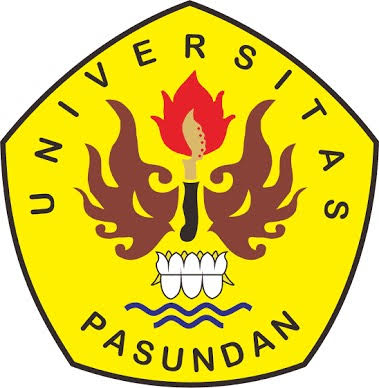 PROGRAM STUDI ILMU ADMINISTRASI PUBLIK FAKULTAS ILMU SOSIAL ILMU POLITIK UNIVERSITAS PASUNDANBANDUNG2021